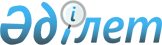 2019 жылға арналған мектепке дейінгі тәрбие мен оқытуға мемлекеттік білім беру тапсырысын, ата-ана төлемақысының мөлшерін бекіту туралыМаңғыстау облысы Маңғыстау ауданы әкімдігінің 2019 жылғы 19 ақпандағы № 84 қаулысы. Маңғыстау облысы Әділет департаментінде 2019 жылғы 20 ақпанда № 3824 болып тіркелді.
      Қазақстан Республикасының 2007 жылғы 27 шілдедегі "Білім туралы" Заңының 6 бабы 4 тармағының 8-1) тармақшасына сәйкес Маңғыстау ауданының әкімдігі ҚАУЛЫ ЕТЕДІ:
      1. Осы қаулының қосымшасына сәйкес 2019 жылға арналған мектепке дейінгі тәрбие мен оқытуға мемлекеттік білім беру тапсырысы, ата – ана төлемақысының мөлшері бекітілсін.
      2. "Маңғыстау аудандық білім бөлімі" мемлекеттік мекемесі (бөлім баcшысы С.Қалиева) осы қаулының әділет органдарында мемлекеттік тіркелуін, оның Қазақстан Республикасы нормативтік құқықтық актілерінің эталондық бақылау банкі мен бұқаралық ақпарат құралдарында ресми жариялануын қамтамасыз етсін.
      3. Осы қаулының орындалуын бақылау аудан әкімінің орынбасары Е.Махмутовқа жүктелсін.
      4. Осы қаулы әділет органдарында мемлекеттік тіркелген күннен бастап күшіне енеді және ол алғашқы ресми жарияланған күнінен кейін күнтізбелік он күн өткен соң қолданысқа енгізіледі. 2019 жылға арналған мектепке дейінгі тәрбие мен оқытуға мемлекеттік білім беру тапсырысы, ата-ана төлемақысының мөлшері
      Ескерту. Қосымша жаңа редакцияда - Маңғыстау облысы Маңғыстау ауданы әкімдігінің 20.09.2019 № 346 (алғашқы ресми жарияланған күнінен кейін күнтізбелік он күн өткен соң қолданысқа енгізіледі) қаулысымен.
					© 2012. РГП на ПХВ «Институт законодательства и правовой информации Республики Казахстан» Министерства юстиции Республики Казахстан
				
      Маңғыстау ауданының әкімі 

Т.Көшмағанбетов
Маңғыстау ауданы әкімдігінің2019 жылғы 19 ақпандағы№ 84 қаулысына қосымша
 

Мек тепке дей інгі тәрбие мен оқыту ұйым дарын дағы топ тар
 

Мектепке дейінгі тәрбие мен оқыту ұйымдарының тәрбиеленушілер 

саны
 

Мектепке дейінгі тәрбие мен оқыту ұйымдарының тәрбиеленушілер 

саны
 

Мектепке дейінгі тәрбие мен оқыту ұйымдарының тәрбиеленушілер 

саны
 

Мектепке дейінгі тәрбие мен оқыту ұйымдарының тәрбиеленушілер 

саны
 

Мектепке дейінгі тәрбие мен оқыту ұйымдарында бір тәрбиеленушіге бір айда жұмсалатын шығыстардың орташа құны (теңге)
 

Мектепке дейінгі тәрбие мен оқыту ұйымдарында бір тәрбиеленушіге бір айда жұмсалатын шығыстардың орташа құны (теңге)
 

Мектепке дейінгі тәрбие мен оқыту ұйымдарында бір тәрбиеленушіге бір айда жұмсалатын шығыстардың орташа құны (теңге)
 

Мектепке дейінгі тәрбие мен оқыту ұйымдарында бір тәрбиеленушіге бір айда жұмсалатын шығыстардың орташа құны (теңге)
 

Мектепке дейінгі тәрбие мен оқыту ұйымдарында ата-ананың бір айдағы төлемақысының мөлшері (теңге)
 

Мектепке дейінгі тәрбие мен оқыту ұйымдарында ата-ананың бір айдағы төлемақысының мөлшері (теңге)
 

Мектепке дейінгі тәрбие мен оқыту ұйымдарында ата-ананың бір айдағы төлемақысының мөлшері (теңге)
 

Мектепке дейінгі тәрбие мен оқыту ұйымдарында ата-ананың бір айдағы төлемақысының мөлшері (теңге)
 

Мек тепке дей інгі тәрбие мен оқыту ұйым дарын дағы топ тар
Ба ла бақ ша

(мем леке ттік)
Ба ла бақ ша (же ке мен шік)
Мек теп жа нын дағы толық күн бола тын шағын -орта лық
Толық күн бола тын мек тепке де йінгі шағын -орта лық
Балаб

ақша

(мем

лекет 

тік)
Бал аб

Ақ

ша (же ке

мен шік)
Мек

теп 

жа

нын дағы 

толық күн бола тын ша ғын -орта лық
Толық күн бола тын мек тепке дейінгі шағын- орта лық
Бала

бақ 

ша

 (мем

ле

кет 

тік)
Ба 

ла 

бақ ша

(же ке 

мен шік)
Мектеп жанын дағы то лық күн болатын шағын орталық
Толық күн бола тын 

мек тепке дейінгі шағын- орта лық
1- ден 4-ке дейін гі топ тар
10 40
606
26
32
35 200
35 200
29518
35200
12 544
12 544
12544
12544
5- тен 7-ге дейін гі топ тар
530
30150
12544